ҠАРАР					                	                  ПОСТАНОВЛЕНИЕ   01 июнь  2021  й.                                     №   27                                01 июня 2021 г.О создании антинаркотической комиссии и  утверждения положения и плана антинаркотических мероприятий на территории сельского поселенияКашкалашинский  сельсовет на 2021-2023 гг.   В целях  минимизации угрозы распространения наркомании, руководствуясь Указом Президента РФ от 23 ноября 2020 г. N 733 "Об утверждении Стратегии государственной антинаркотической политики Российской Федерации на период до 2030 года",  от 08.01.1998 года № 3-ФЗ «О наркотических средствах и психотропных веществах»  Администрация сельского поселения Кашкалашинский сельсовет, ПОСТАНОВЛЯЕТ:           1. Создать антинаркотическую комиссию при администрации сельского поселения Кашкалашинский сельсовет (Приложение 1).           2. Утвердить Положение об антинаркотической комиссии при администрации сельского поселения Кашкалашинский сельсовет (Приложение 2).           3. Утвердить план антинаркотических мероприятий  на территории сельского поселения Кашкалашинский сельсовет  на 2021-2023год. (Приложение 3).           4. Настоящее постановление обнародовать на информационном стенде в административном здании сельского поселения Кашкалашинский сельсовет муниципального района Благоварский район Республики Башкортостан по адресу: с.Кашкалаши, ул. Советская, 56 и разместить на официальном сайте в сети Интернет. .          5. Контроль за исполнением настоящего Постановления оставляю за собой.Глава сельского поселения                                                    Б.И.Бикмеев                                                                                                         Приложение № 1                                                                                                         к постановлению                                                                                            от «01» июня 2021 года № 27Составантинаркотической комиссии администрации сельского поселения Кашкалашинский  сельсовет муниципального района Благоварский район Республики БашкортостанГлава сельского поселения                                                             Б.И.Бикмеев                                                                                                          Приложение № 2                                                                                                         к постановлению           от «01»июня 2021 года № 27ПОЛОЖЕНИЕоб антинаркотической комиссии сельского поселения Кашкалашинский сельсовет муниципального района Благоварский район Республики Башкортостан.           1. Антинаркотическая комиссия сельского поселения Кашкалашинский сельсовет муниципального района Благоварский район Республики Башкортостан (далее – Комиссия) является органом, осуществляющим деятельность по профилактике наркомании, а также минимизации и ликвидации последствий её проявлений. Комиссия имеет сокращенное название - АНК.          2. Комиссия в своей деятельности руководствуется Конституцией Российской Федерации, федеральными конституционными законами, федеральными законами, указами  Президента Российской Федерации, постановлениями и распоряжениями Правительства Российской Федерации, иными нормативными правовыми актами Российской Федерации, законами и нормативными правовыми актами Республики Башкортостан, решениями Государственного антинаркотического комитета, нормативно-правовыми актами сельского поселения Кашкалашинский сельсовет,  решениями АНК Республики Башкортостан и АНК муниципального района Благоварский район, а также настоящим Положением.            3. Комиссия осуществляет свою деятельность во взаимодействии с антинаркотической комиссией муниципального района, правоохранительными органами  района, учреждениями образования и здравоохранения, органами местного самоуправления  сельского поселения, общественными объединениями  и организациями.            4. Руководителем Комиссии является глава сельского поселения Кашкалашинский сельсовет.           5. Основными задачами Комиссии являются:а) деятельность по профилактике наркомании, а также по минимизации и ликвидации последствий её проявлений;б) участие в реализации на территории сельского поселения государственной политики  в области противодействия  наркомании;в) разработка мер по профилактике наркомании, устранению причин и условий, способствующих её проявлению, осуществление контроля за реализацией этих мер;г) анализ эффективности работы на территории сельского поселения по профилактике наркомании, а также минимизация и ликвидация последствий её проявлений, подготовка решений Комиссии по совершенствованию этой работы;д) решение иных задач, предусмотренных законодательством Российской Федерации, по противодействию наркомании. 6.Для осуществления своих задач Комиссия имеет право:а) принимать в пределах своей компетенции решения, касающиеся организации, координации и совершенствования деятельности на территории сельского поселения по профилактике наркомании, минимизации и ликвидации последствий её проявления, а также осуществлять контроль над их исполнением;б) привлекать для участия в работе Комиссии должностных лиц и специалистов органов местного самоуправления сельского поселения, а также представителей организаций и общественных объединений  (с их согласия);в) запрашивать и получать в установленном порядке необходимые материалы и информацию от общественных объединений, организаций и должностных лиц на территории сельского поселения.            7. Комиссия осуществляет свою деятельность в соответствии с планом, утвержденным главой сельского поселения.            8. Заседания Комиссии проводятся не реже одного раза в квартал. В случае необходимости по решению председателя Комиссии могут проводиться внеочередные заседания Комиссии.           9. Присутствие членов Комиссии на её заседаниях обязательно. Члены Комиссии не вправе делегировать свои полномочия иным лицам. В случае невозможности присутствия члена Комиссии на заседании он обязан заблаговременно известить об этом председателя Комиссии. В случае невозможности присутствия члена Комиссии на заседании лицо, исполняющее его обязанности, после согласования с председателем Комиссии может присутствовать на заседании с правом совещательного голоса.           10. Заседание Комиссии считается правомочным, если на нем присутствует более половины её членов. Члены Комиссии обладают равными правами при обсуждении рассматриваемых на заседании вопросов. В зависимости от вопросов, рассматриваемых на заседаниях Комиссии, к участию в них могут привлекаться иные лица.            11. Решение Комиссии оформляется протоколом, который подписывается председателем Комиссии.           12. Организационное и материально-техническое обеспечение деятельности Комиссии осуществляется главой сельского поселения. Для этих целей глава сельского поселения в пределах своей компетенции назначает должностное лицо (ответственного секретаря АНК), в функциональные обязанности которого входит организация данной деятельности.            13. Основными задачами ответственного секретаря АНК являются:                            а) разработка проекта плана работы Комиссии;                                                  б) обеспечение подготовки и проведения заседаний Комиссии;                                    в) обеспечение деятельности Комиссии по контролю за исполнением её решений;                              г) организация и ведение делопроизводства Комиссии.Глава сельского поселения                                                     Б.И.Бикмеев                                                                                                         Приложение № 3                                                                                                       к постановлению                                                                                            от «01» июня 2021года № 27ПЛАНантинаркотических мероприятий на территории          сельского   поселения Кашкалашинский сельсовет на 2021-2023 гг.Глава сельского поселения                                                  Б.И.Бикмеев  Башkортостан Республикаһы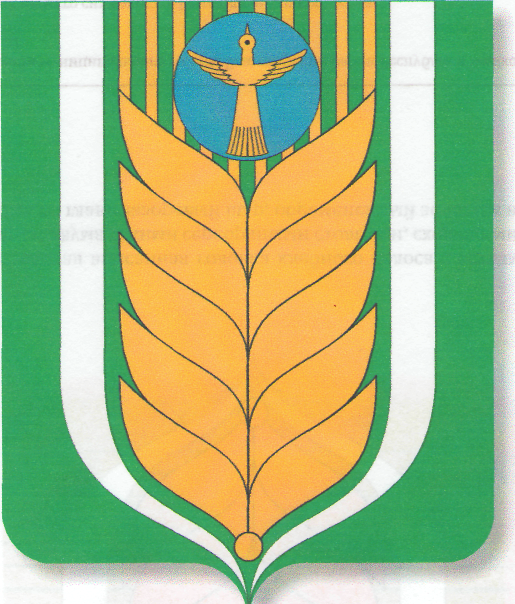 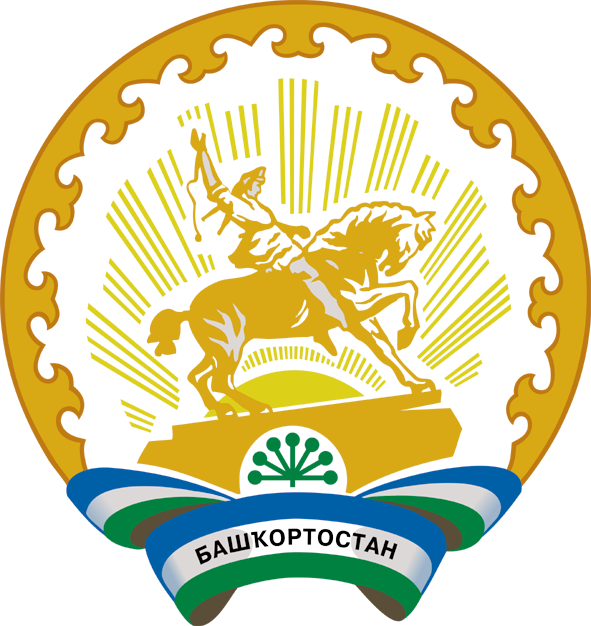 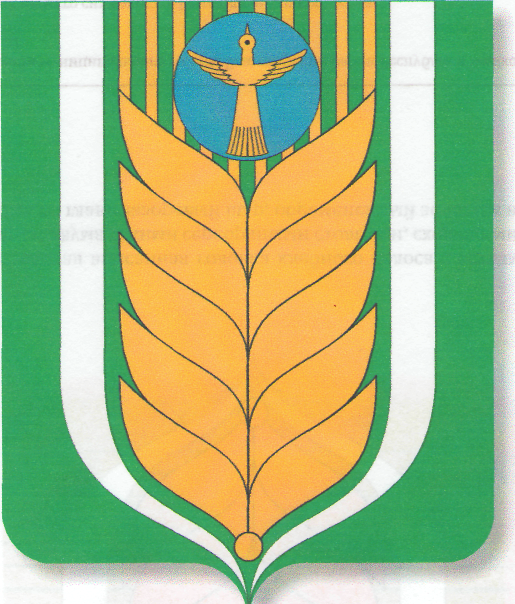 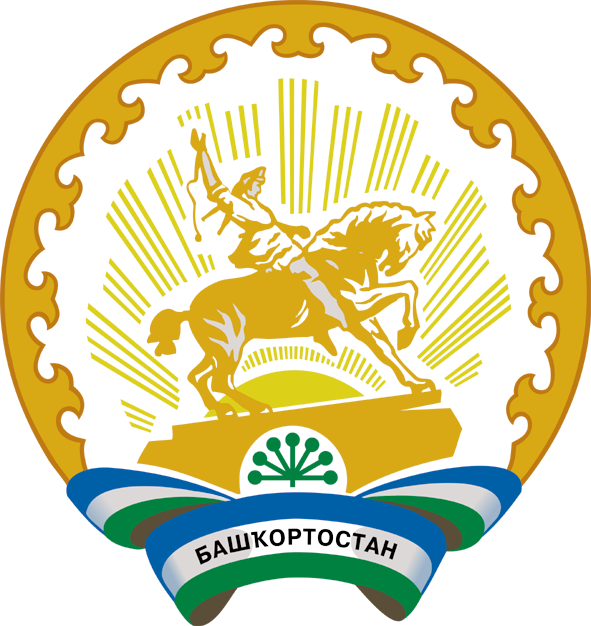 Благовар районы муниципаль районының Кашкалаша ауыл советы ауыл биләмәһе хакимияте 452747, Кашкалаша ауылы, Совет урамы, 56Тел. 8(34747)2-84-38 факс 2-84-90sp_kash@mail.ruАдминистрация сельского поселения Кашкалашинский сельсовет     муниципального района                 Республика Башкортостан452747, село Кашкалаши, ул.Советская, 56Тел. 8(34747)2-84-38 факс 2-84-90sp_kash@mail.ruПредседатель комиссии- Бикмеев Булат Испартович, глава сельского поселения Заместитель председателя-Мукминова Роза Ислахетдиновна, управляющий делами сельского поселения;Секретарь комиссии- Аминова Расима Ахатовна  специалист 2 категории администрации сельского поселения Члены комиссии-  Саетгареев Мунир Ямилович – депутат избирательного округа № 7, староста д. Восточный- Гаскаров М. - участковый полиции ОМВД по Благоварскомау району.№№ п.п.СодержаниеИсполнениеСроки проведения1.Проведение заседаний антинаркотической комиссииАНК1 раз в квартал2.Сбор, обобщение и анализ информации о фактах распространения наркотических средств в местах проведения культурно-массовых и досуговых молодёжных мероприятий.АНКпостоянно.3.Создание и поддержание банка информации по проблемам наркомании, алкоголизма, табакокурения и ВИЧ-инфекции на базе библиотек  сельского поселенияАНКпостоянно4.Проведение консультаций подростков, попавших в трудную жизненную ситуацию с привлечением специалистов узкого профиля (психолог, нарколог и т.д.)АНКпо мере необходимости5.Мониторинг информированности подростков о пагубном влиянии на здоровье человека табакокурения, алкоголя, наркомании, ВИЧ.Библиотека СДК с.Кашкалашипостоянно6.Проведение мероприятий в сельской библиотеке и сельском доме культуры по профилактике наркомании (информационные стенды, читательские конференции).БиблиотекаСДК с.КашкалашиЛетне - осенний период7.Проведение месячника по профилактике наркомании и правонарушений.Администрация АНК.октябрь8.Проведение рейдов по уничтожению наркотикосодержащих растений.АНК, полицияВ период вегетационного периода9.Проведение рейдов по торговым точкам, занимающихся реализацией алкогольной продукции и пива.АНК, полицияежемесячно.10.Проведение рейдов по проверке дискотек, молодёжных массовых мероприятий в вечернее время.АНК, полицияежемесячно.